Principal Supervision Guide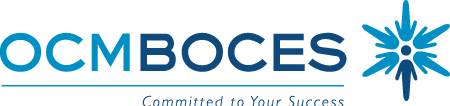 Principal Name: ________________________________________ School Year: ___________StandardsReview CCLS math implementation plan
Notes:Review CCLS ELA implementation plan
Notes:Review CCLS Literacy implementation plan for all content areas
Notes:Observe a faculty meeting
Notes:Observe PD or training delivered by principals
Notes:Review plan for Common Core unit plan revision/development
Notes:Review a lesson plan with the principal
Notes:Review a unit plan with the principal
Notes:Other: _________________________________________________________________Notes:Other: _________________________________________________________________Notes:DataDiscuss plans for Data-Driven Instruction implementation (development, administration, analysis, and subsequent instructional action)Notes:Review the common formative interim assessment calendar for the schoolNotes:Review common formative interim assessment data with the principal
Notes:Observe a data analysis meeting with a team or grade level
Notes:Review the interpretation and application of school wide data
Notes:Other: _________________________________________________________________Notes:Other: _________________________________________________________________Notes:Other: _________________________________________________________________Notes:Professional Practice (and the APPR)Observe the principal conduct a beginning-of-the-year meeting
Notes:Review SLOs with the principal
Notes:Co-observe a teacher (mini-observation)
Notes:Co-observe a teacher (extended observation)
Notes:Review the principal’s evidence collection (observation) plan
Notes:Monitor progress on the principal’s evidence collection (observation) schedule
Notes:Observe the principal conduct an end-of-the-year (summative) meeting
Notes: Co-write a Teacher Improvement Plan with the principal
Notes: Review plan for hiring
Notes:Other: _________________________________________________________________Notes:Other: _________________________________________________________________Notes:CultureTour school with principal to assess school culture
Notes:Review school survey data with the principal
Notes:Review strategic family communication planNotes:Observe the principal working with families or the communityNotes:Review school website with the principal 
Notes:Review school mission and vision with principalNotes:Assess the implementation of Professional Learning CommunitiesNotes:Other: _________________________________________________________________Notes:Other: _________________________________________________________________Notes:Management (and other)Review the process for effectively managing building resources
Notes:Review calendar and use of time with the principal
Notes:Review master schedule, paying particular attention to common planning timeNotes:Observe the principal interacting with colleagues at district meetingsNotes:Review processes and goal for shared decision making committee 
Notes:Other: _________________________________________________________________Notes:Other: _________________________________________________________________Notes:Other: _________________________________________________________________Notes: